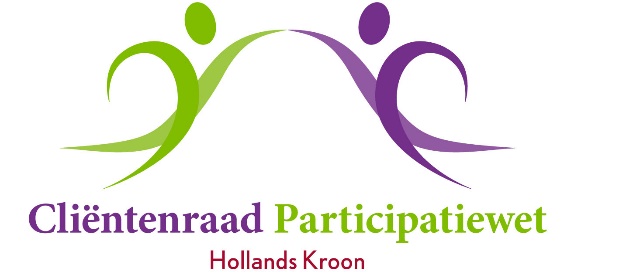 Vergadering	10 december 2019Aanvang	13.30 uurLocatie:  	Koekoek
Burg. Mijnlieffstraat 1, Anna PaulownaAgenda1.	Opening en mededelingen2.	Vaststellen van de agenda3.	Verslag van 24 september 20194.	Actielijst en ingekomen/uitgaande post
	- Actielijst
	- Ingekomen post
	- Uitgaande post	
          - opgave belastingen
	   - algemeen5.	Adviezen & brieven aan en antwoorden van colleges
- Bezoek wethouder (Mary van Gent)
   - probleem van werving en taak gemeente (ook de website)
   - verwarring informatie consulent-wisseling
   - ontwikkeling burgerraden
   - afscheid van Hadewey
- Geen opgave aan belastingdienst vrijwilligersvergoeding nu definitief       geregeld?
- Nog te ontvangen adviesaanvraag van Rinja/mirte
- Armoedeval opnieuw kort bespreken (verzoek Hadewey)6.	Begroting en planning 2020
- Begroting 2020
- Vergader-planning 20207.	Veranderingen per januari 2020 
- Nieuwe aspirant leden (Rolf en Chantal)
- Ronald voorzitter a.i. tot juli 20208. 	Takenlijst (taakverdeling en afspraken over wie/wat/wanneer)9.	Rondvraag10.	Sluiting